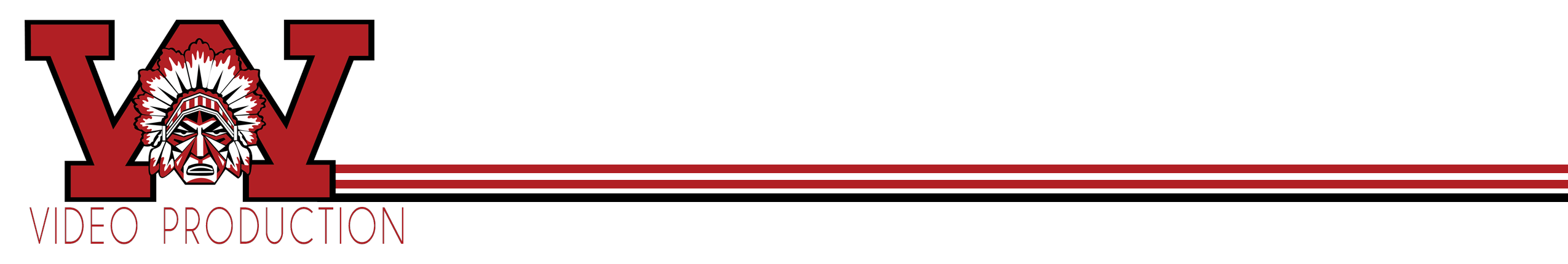 Name ______________________________Photography Terms 1https://www.youtube.com/watch?v=EfH6lHekOn83 Pillars of PhotographyApertureShutter speedISOF-StopDepth of FieldWhite BalanceExposure CompensationTell what each mode stands for and then tell me what it is.M ModeAV ModeTV ModeP ModeSD CardView finderImage Stabilization Name the different preset exposure modes and what they do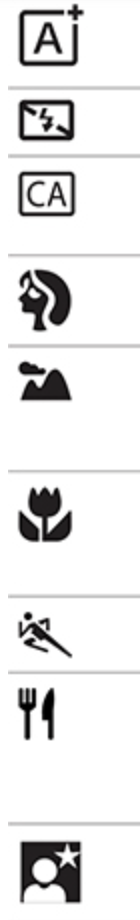 